Ballylifford Primary School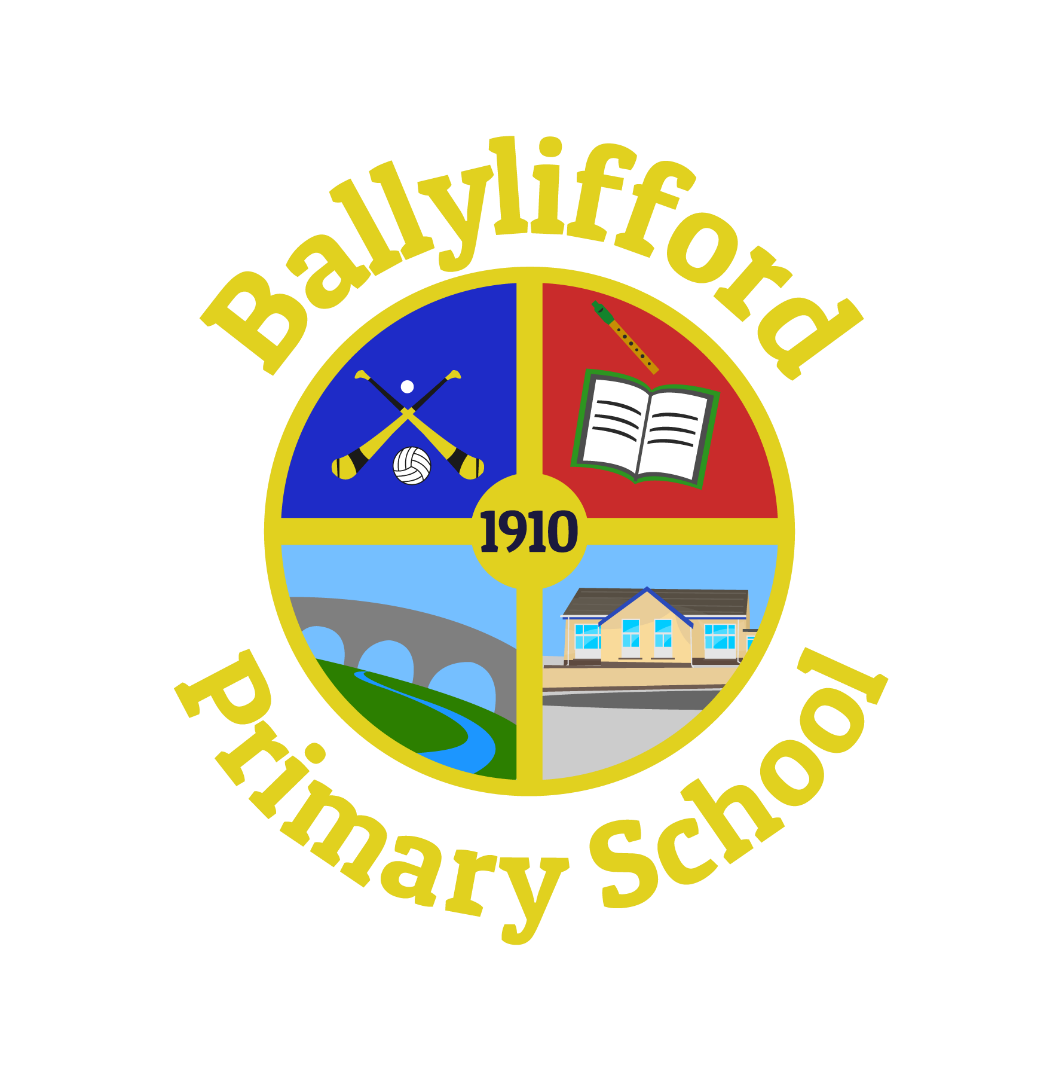 Online Safety & ICT PolicyIntroductionInformation and Communications Technology (ICT) covers a wide range of resources including web-based and mobile learning. Currently the internet technologies children and young people are using, both inside and outside of the classroom, include:WebsitesLearning Platforms and Virtual Learning EnvironmentsEmail and Instant MessagingChat Rooms and Social NetworkingBlogs and WikisPodcastingVideo BroadcastingMusic DownloadingGamingMobile/Smart phones & Tablets with text, video and/or web functionalityOther mobile devices with web functionalityWhilst these ICT resources can be exciting and beneficial both in and out of the context of education, all users need to be aware of the range of risks associated with the use of Internet technologies.In Ballylifford Primary School, we understand the responsibility to educate our pupils in Online-Safety issues. We aim to teach the children appropriate behaviours and critical thinking to enable them to remain both safe and legal when using the internet and related technologies, in and beyond the context of the classroom.The InternetThe Internet is a unique and exciting resource.  It brings the world into the classroom by giving children access to a global network of educational resources. There is no doubt that the use of the Internet is an essential skill for children as they grow up in the modern world.  The Internet is, however, an open communications’ channel, available to all.  Anyone can send messages, discuss ideas and publish materials with little restriction.  This brings young people into contact with people from all sectors of society and with a wide variety of materials some of which could be unsuitable. Key Concerns are:Potential ContactChildren may come into contact with someone on-line who may wish to harm them.  Some adults use social networks, chat rooms or e-mail to communicate with children for inappropriate reasonsChildren should be taught: That people are not always who they say they are.  That “Stranger Danger” applies to the people they encounter through the Internet.   That they should never give out personal details or That they should never meet alone anyone contacted via the Internet, andThat once they publish information it can be disseminated with ease and cannot be destroyed.Inappropriate ContentThrough the Internet there are unsuitable materials in many varieties.  Anyone can post material on the Internet.  Some material is published for an adult audience and is unsuitable for children e.g. materials with a sexual content.  Materials may express extreme views.  E.g. some use the web to publish information on   weapons, crime and racism which would be restricted elsewhere. Materials may contain misleading and inaccurate information. E.g. some use the web to promote activities which are harmful such as anorexia or bulimia. Children should be taught:-That information on the Internet is not always accurate or true.To question the source of information.How to respond to unsuitable materials or requests and that they should tell a 	teacher/adult immediately.Excessive CommercialismThe Internet is a powerful vehicle for advertising.  In visiting websites children have easy access to advertising which is very persuasive.Children should be taught:Not to fill out forms with a lot of personal details.Not to use an adult’s credit card number to order online products.If children are to use the Internet in places other than at school e.g. – libraries, clubs and at home, they need to be educated about how to behave on-line and to discuss problems. There are no totally effective solutions to problems of Internet safety. Teachers, pupils and parents must be vigilant.Roles and ResponsibilitiesAs Online-Safety is an important aspect of strategic leadership within the school, the Principal and Board of Governors have ultimate responsibility to ensure that the policy and practices are embedded and monitored. It is the role of the ICT Co-ordinator to keep abreast of current Online-Safety issues and guidance through organisations such as CEOP (Child Exploitation and Online Protection) and Childnet. The ICT Co-ordinator has responsibility for leading and monitoring the implementation of Online-Safety throughout the school.The Principal and ICT Co-ordinator update Staff and Governors with regard to Online-Safety and all governors have an understanding of the issues at our school in relation to local and national guidelines and advice.Writing and Reviewing the OnlinOnline-Safety Policy This policy, supported by the school’s Acceptable Use Agreement for staff, governors, visitors and pupils, is to protect the interests and safety of the whole school community. It is linked to other school policies including those for ICT, Behaviour, Health and Safety, Child Protection, and Anti-bullying. It has been agreed by the Principal, Staff and approved by the Governing Body. The Online-Safety policy and its implementation will be reviewed annually.Online-Safety Skills’ Development for StaffAll staff receive regular information and training on Online-Safety issues through the co-ordinator at staff meetings.All staff have been made aware of individual responsibilities relating to the safeguarding of children within the context of Online-Safety and know what to do in the event of misuse of technology by any member of the school community.New staff members receive information on the school’s Acceptable Use Agreement as part of their induction.All staff are encouraged to incorporate Online-Safety activities and awareness within their lessons.Online-Safety Information for Parents/CarersParents/carers are asked to read through and sign the Acceptable Use Agreement on behalf of their child.Parents/carers are required to make a decision as to whether they consent to images of their child being taken/used on the school website. The school will communicate relevant Online-Safety information through newsletters and the school website.Parents should remember that it is important to promote Online-Safety in the home and to monitor Internet use.Keep the computer in a communal area of the home.Be aware that children have access to the internet via gaming stations and portable technologies such as smart phones & tablets. Monitor on-line time and be aware of excessive hours spent on the Internet.Take an interest in what children are doing.  Discuss with the children what they are seeing and using on the Internet.Advise children to take care and to use the Internet in a sensible and responsible manner.  Know the SMART tips.Discuss the fact that there are websites/social networking activities which are unsuitable.Discuss how children should respond to unsuitable materials or requests.Remind children never to give out personal information online.Remind children that people on line may not be who they say they are.Be vigilant.  Ensure that children do not arrange to meet someone they meet on line.Be aware that children may be using the Internet in places other than in their own home or at school and that this internet use may not be filtered or supervised.Teaching and LearningInternet use: The school will plan and provide opportunities within a range of curriculum areas to teach Online-Safety.Educating pupils on the dangers of technologies that may be encountered outside school is done informally when opportunities arise and as part of the Online-Safety curriculum.Pupils are aware of the impact of online bullying and know how to seek help if these issues affect them. Pupils are also aware of where to seek advice or help if they experience problems when using the Internet and related technologies; i.e. parent/carer, teacher/trusted member of staff, or an organisation such as Childline/CEOP.The school Internet access is filtered through the C2k managed service. No filtering service is 100% effective, therefore all children’s use of the Internet is supervised by an adult. Use of the Internet is a planned activity.  Aimless surfing is not encouraged.  Children are taught to use the Internet in response to a need e.g. a question which has arisen from work in class.Pupils will be taught what Internet use is acceptable and what is not and given clear objectives for Internet use. Pupils will be educated in the effective use of the Internet in research, including the skills of knowledge location, retrieval and evaluation.The school will ensure that the use of Internet derived materials by staff and pupils complies with copyright law.Pupils should be taught to be critically aware of the materials they read and shown how to validate information before accepting its accuracy.Children are taught to be Internet Wise.  Children are made aware of Internet Safety Rules and are encouraged to discuss how to cope if they come across inappropriate material.E-mail: Pupils at this stage will not have access to their e-mail account provided by C2k.Social Networking:The school C2k system will block access to social networking sites.  Pupils and parents will be advised that the use of social network spaces outside school is inappropriate for primary aged pupils. However, we accept that some pupils will still use them; they will be advised never to give out personal details of any kind, which may identify them or their location. Pupils are advised to set and maintain profiles on such sites to maximum privacy and deny access to unknown individuals.Our pupils are asked to report any incidents of bullying to the school.School staff will not add children as ‘friends’ if they use these sites. Mobile Technologies:The use of portable media such as memory sticks and external hard drives will be monitored closely as potential sources of computer virus and inappropriate material.Staff should not store pupils’ personal data and photographs on memory sticks.Pupils are not allowed to use personal mobile devices/phones (in school) during class. Staff should not use personal mobile phones during designated teaching sessions.Managing Video-conferencing:Video conferencing will be via the C2k network to ensure quality of service and security.Videoconferencing will be appropriately supervised. Publishing Pupils’ Images and Work Written permission from parents or carers will be obtained before photographs of pupils are published on the school website. This consent form is will be renewed annually in case there is a change in the child’s circumstances where consent could be an issue.Parents/carers may withdraw permission, in writing, at any time.Photographs that include pupils will be selected carefully and will not enable individual pupils to be clearly identified.  Pupils’ full names will not be used anywhere particularly in association with photographs outside of school. Photographs of individual pupils will be permitted in certain circumstances (Achievement or Reward)Pupil’s work can only be published by outside agencies with the permission of the pupil and parents. Policy Decisions:Authorising Internet accessPupil instruction in responsible and safe use should precede any Internet access and all children must sign up to the Acceptable Use Agreement for pupils and abide by the school’s Online-Safety rules. These Online-Safety rules will also be displayed clearly in all rooms. Access to the Internet will be supervised.All parents will be asked to sign the Acceptable Use Agreement for pupils giving consent for their child to use the Internet in school by following the school’s Online-Safety rules and within the constraints detailed in the school’s Online-Safety policy.All staff must read and agree in writing to adhere to the Acceptable Use Agreement for Staff before using any school ICT resource. Password Security:Adult users are provided with an individual login username and password, which they are encouraged to change periodically. Login details should not be shared with pupils.All pupils are provided with an individual login username and password.Pupils are not allowed to deliberately access files on the school network which belong to their peers, teachers or others.Staff are aware of their individual responsibilities to protect the security and confidentiality of the school network, MIS systems.Handling Online-Safety Complaints:Complaints of Internet misuse will be dealt with by the principal or ICT co-ordinator. Deliberate access to inappropriate materials by any user will lead to the incident being logged by the ICT Co-ordinator and recorded in the Online-Safety incident logbook.Any complaint about staff misuse must be referred to the Principal.Complaints of a child protection nature must be dealt with in accordance with school child protection procedures.  Pupils and parents will be informed of the complaints’ procedure. Communicating the Policy:Introducing the Online-Safety Policy to pupilsOnline-Safety rules will be displayed in all classrooms and discussed with the pupils at the start of each year. Specific lessons will be taught by class teachers at the beginning of every year and at relevant points throughout e.g. during PDMU lessons/circle times/anti-bullying week. Pupils will be informed that network and Internet use will be monitored.. Staff and the Online-Safety Policy: All staff will be given the School Online-Safety Policy and its importance explained.Any information downloaded must be respectful of copyright, property rights and privacy.Staff should be aware that Internet traffic could be monitored and traced to the individual user.  Discretion and professional conduct is essential. A laptop issued to a member of staff remains the property of the school. Users of such equipment should therefore adhere to school policy regarding appropriate use with regard to Internet access, data protection and use of software, both in and out of school.Monitoring and review:	This policy is implemented on a day-to-day basis by all school staff and is monitored by the ICT Co-ordinator.This policy is the Governors’ responsibility and they will review its effectiveness annually. They will do this during reviews conducted between the ICT Co-ordinator and Designated Child Protection Co-ordinator. Safety Rules for ChildrenFollow These SMART TIPSSecret - Always keep your name, address, mobile phone number and password private – it’s like giving out the keys to your home!Meeting someone you have contacted in cyberspace can be dangerous. Only do so with your parent’s/carer’s permission, and then when they can be present.Accepting e-mails or opening files from people you don’t really know or trust can get you into trouble – they may contain viruses or nasty messages.Remember someone on-line may be lying and not be who they say they are. Stick to the public areas in chat rooms and if you feel uncomfortable simply get out of there!Tell your parent or carer if someone or something makes you feel uncomfortable or worried.SMART Tips from: – Helping your parents be cool about the Internet, produced by: Northern Area Child Protection CommitteesACCEPTABLE USE OF THE INTERNET: GUIDELINES for PUPILS and PARENTSChildren should know that they are responsible for making an Acceptable Use of the Internet.  They must discuss and agree rules for this Acceptable Use.  Parents are also asked to be aware of the code of Acceptable Use and confirm that their children will follow these rules.Children should be taught from P1 – P7 that they are responsible for their use on the Internet in school and that they should use it in a safe, responsible and appropriate manner. The following guidelines are shared and discussed with the pupils in an age appropriate way.Staff and Parents/Guardians should continually teach and stress the importance of safe use of the internet.WHEN USING THE C2K SYSTEM PUPILS SHOULD:only use their own login username and password;use the Internet for school/educational purposes only;tell a teacher immediately if he/she sees anything that they consider inappropriate or receive messages they do not like;only send e-mail or any other form of electronic communication in school when directed by the teacher;make sure any internet based communication is polite and responsible;understand that if they consistently choose not to comply with these expectations they will be warned and subsequently may be denied access to Internet resources;understand that the school may check their computer files/e-mails and may monitor the Internet sites that they visit when on school systems.WHEN USING THE C2K SYSTEM PUPILS SHOULD NEVER:access other people’s files without their permission;change or delete other people’s work/files without their permission;provide personal information such as telephone numbers and addresses when using the Internet;use electronic communication to arrange to meet anyone;use Social Media or equivalent while in school;bring in memory devices from home to use in school unless given permission by a member of staff;use any personal electronic devices they have their possession within school to access the internet or any messaging services unless permission has been given by a member of staff.The InternetAs part of the curriculum and the development of ICT skills, we provide supervised access to the Internet. We believe that the effective use of the World Wide Web and e-mail is worthwhile and is an essential skill for children as they grow up in the modern world we live in today.Although there are concerns about children having access to undesirable materials, we have taken positive steps to reduce this risk in school. Our school internet provider C2K operates a filtering system that restricts access to inappropriate materials. All children will be asked to only use the search engine ‘Google’ when conducting a search in school.Whilst every endeavour is made to ensure that suitable restrictions are placed on the ability of children to access inappropriate materials, the school cannot be held responsible for the nature or content of materials accessed through the Internet. The rules overleaf are displayed in the computer suite and in all the classrooms and children will be reminded of them regularly.Use of WebcamsA webcam is a camera connected to the internet. Webcams provide a continuous stream of live video, and are typically used for one-to-one conversation, video conferencing or broadcasting across the internet.Using webcams in the classroom opens up a wide range of teaching and learning possibilities. Webcams can offer teachers effective ways of using ICT across the curriculum which engage children with technology in an interactive way. They allow children to see real time events, bring far-off places to life, and can inspire curiosity and imagination.Webcams can facilitate collaboration between schools in different parts of the country, or the world, on a joint project. Children will only be using a webcam in school when an adult is present.Ballylifford Primary SchoolPupil and Parent Acceptable Use of the Internet AgreementPlease complete and return this form to your child’s class teacherBallylifford Primary SchoolStaff Acceptable Use AgreementThe computer system is owned by the school and is made available to staff to enhance their professional activities including teaching, research, administration and management.  The school’s Internet Access Policy has been drawn up to protect all parties – the students, the staff and the school.The school reserves the right to examine or delete any files that may be held on its computer system or to monitor any Internet sites visited.Staff should sign a copy of this Acceptable Internet Use Statement and return it to the Principal.All Internet activity should be appropriate to staff professional activity or the pupils’ educationAccess should only be made via the authorised account and password, which should not be made available to any other personActivity that threatens the integrity of the school ICT systems, or activity that attacks or corrupts other systems, is forbiddenUsers are responsible for all e-mail sent and for contacts made that may result in e-mail being receivedUse for personal financial gain, gambling, political purposes or advertising is forbiddenCopyright of materials must be respectedPosting anonymous messages and forwarding chain letters is forbiddenAs e-mail can be forwarded or inadvertently be sent to the wrong person, the same professional levels of language and content should be applied as for letters or other mediaUse of the network to access inappropriate materials such as pornographic, racist or offensive material is forbiddenSigned: _____________________________BoG ChairpersonSigned: ___________________________________PrincipalApproved by Governors: February 2022Next Review: February 2025Name of Pupil / PupilsAs a school user of the Internet, I agree to follow the school rules on its’ use.  I will use the network in a responsible way and observe all the restrictions explained to me by my school.As a school user of the Internet, I agree to follow the school rules on its’ use.  I will use the network in a responsible way and observe all the restrictions explained to me by my school.As a school user of the Internet, I agree to follow the school rules on its’ use.  I will use the network in a responsible way and observe all the restrictions explained to me by my school.As a school user of the Internet, I agree to follow the school rules on its’ use.  I will use the network in a responsible way and observe all the restrictions explained to me by my school.As a school user of the Internet, I agree to follow the school rules on its’ use.  I will use the network in a responsible way and observe all the restrictions explained to me by my school.Pupil SignaturePupil SignatureDateParent’s NameAs the parent or legal guardian of the pupil above, I give permission for my child to use the Internet, including email and other ICT facilities at school.  I accept responsibility for setting and conveying standards for my child to follow when selecting, sharing and exploring information and media, and I understand that pupils will be held accountable for their own actions.  I also understand that some of the materials on the Internet may be unsuitable and I accept responsibility for setting standards for my child to follow when selecting, sharing and exploring information.I understand that the school will take reasonable precautions to ensure that children can not access inappropriate materials, including the teaching of internet safety skills, but accept that ultimately the school can not be held responsible for the nature and content of materials accessed through the Internet.As the parent or legal guardian of the pupil above, I give permission for my child to use the Internet, including email and other ICT facilities at school.  I accept responsibility for setting and conveying standards for my child to follow when selecting, sharing and exploring information and media, and I understand that pupils will be held accountable for their own actions.  I also understand that some of the materials on the Internet may be unsuitable and I accept responsibility for setting standards for my child to follow when selecting, sharing and exploring information.I understand that the school will take reasonable precautions to ensure that children can not access inappropriate materials, including the teaching of internet safety skills, but accept that ultimately the school can not be held responsible for the nature and content of materials accessed through the Internet.As the parent or legal guardian of the pupil above, I give permission for my child to use the Internet, including email and other ICT facilities at school.  I accept responsibility for setting and conveying standards for my child to follow when selecting, sharing and exploring information and media, and I understand that pupils will be held accountable for their own actions.  I also understand that some of the materials on the Internet may be unsuitable and I accept responsibility for setting standards for my child to follow when selecting, sharing and exploring information.I understand that the school will take reasonable precautions to ensure that children can not access inappropriate materials, including the teaching of internet safety skills, but accept that ultimately the school can not be held responsible for the nature and content of materials accessed through the Internet.As the parent or legal guardian of the pupil above, I give permission for my child to use the Internet, including email and other ICT facilities at school.  I accept responsibility for setting and conveying standards for my child to follow when selecting, sharing and exploring information and media, and I understand that pupils will be held accountable for their own actions.  I also understand that some of the materials on the Internet may be unsuitable and I accept responsibility for setting standards for my child to follow when selecting, sharing and exploring information.I understand that the school will take reasonable precautions to ensure that children can not access inappropriate materials, including the teaching of internet safety skills, but accept that ultimately the school can not be held responsible for the nature and content of materials accessed through the Internet.As the parent or legal guardian of the pupil above, I give permission for my child to use the Internet, including email and other ICT facilities at school.  I accept responsibility for setting and conveying standards for my child to follow when selecting, sharing and exploring information and media, and I understand that pupils will be held accountable for their own actions.  I also understand that some of the materials on the Internet may be unsuitable and I accept responsibility for setting standards for my child to follow when selecting, sharing and exploring information.I understand that the school will take reasonable precautions to ensure that children can not access inappropriate materials, including the teaching of internet safety skills, but accept that ultimately the school can not be held responsible for the nature and content of materials accessed through the Internet.Parents Name (print)Parents Name (print)Parents SignatureParents SignatureDateNameDateSigned